２０２３年１１月１６日（木）　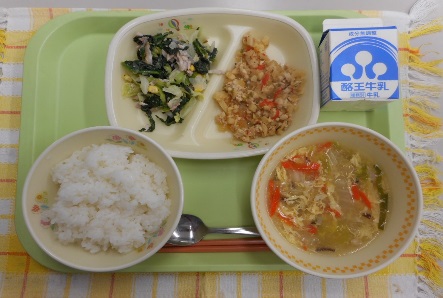 ※分量は、中学生１人分の量です。主食ごはん主菜川俣シャモのガパオ風ライスの具副菜スピナッチサラダ汁物白菜と卵のスープ牛乳材料分量（g）下処理・切り方川俣シャモひき肉25ｇ下味つける酒2ｇ大豆ミート2.5g戻すたけのこ15gみじん切りたまねぎ30gみじん切り赤パプリカ5g短いスライス青ピーマン5g短いスライスおろしにんにく0.3g米油0.5gトウバンジャン0.2gオイスターソース2.5g料理酒1ｇこいくちしょうゆ1ｇ三温糖1ｇ塩0.1～0.2ｇナンプラー0.5ｇバジルチップ少々